Subject(s) and Grade(s)Subject(s) and Grade(s)Subject(s) and Grade(s)Subject(s) and Grade(s)Subject(s) and Grade(s)Subject(s) and Grade(s)Big Idea(s) 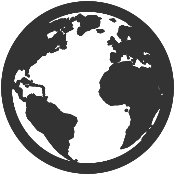 Big Idea(s) Big Idea(s) Big Idea(s) Big Idea(s) Big Idea(s) Big Idea(s) Big Idea(s) Big Idea(s) Big Idea(s) Big Idea(s) Big Idea(s) Big Idea(s) Big Idea(s) Big Idea(s) Big Idea(s) Desired resultsDesired resultsDesired resultsDesired resultsDesired resultsDesired resultsDesired resultsDesired resultsDesired resultsDesired resultsDesired resultsDesired resultsDesired resultsDesired resultsDesired resultsDesired resultsEnduring UnderstandingsEnduring UnderstandingsEnduring UnderstandingsEnduring UnderstandingsEnduring UnderstandingsEnduring UnderstandingsEnduring UnderstandingsEnduring UnderstandingsEnduring UnderstandingsEnduring UnderstandingsEnduring UnderstandingsFirst Peoples Principles of Learning, Ways of Knowing, WorldviewFirst Peoples Principles of Learning, Ways of Knowing, WorldviewFirst Peoples Principles of Learning, Ways of Knowing, WorldviewFirst Peoples Principles of Learning, Ways of Knowing, WorldviewFirst Peoples Principles of Learning, Ways of Knowing, Worldview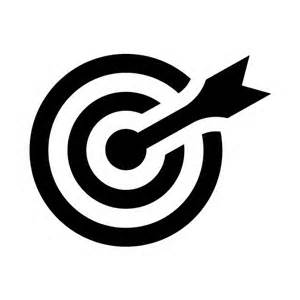 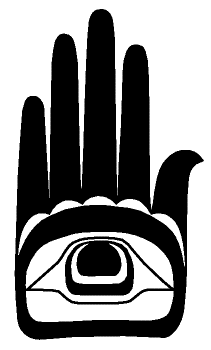 Human “Doing” (core and or curricular competencies)Critical and Creative Thinking, CommunicationHuman “Doing” (core and or curricular competencies)Critical and Creative Thinking, CommunicationHuman “Doing” (core and or curricular competencies)Critical and Creative Thinking, CommunicationHuman “Doing” (core and or curricular competencies)Critical and Creative Thinking, CommunicationHuman “Doing” (core and or curricular competencies)Critical and Creative Thinking, CommunicationHuman “Doing” (core and or curricular competencies)Critical and Creative Thinking, CommunicationHuman “Doing” (core and or curricular competencies)Critical and Creative Thinking, CommunicationHuman “Doing” (core and or curricular competencies)Critical and Creative Thinking, CommunicationHuman “Doing” (core and or curricular competencies)Critical and Creative Thinking, CommunicationHuman “Doing” (core and or curricular competencies)Critical and Creative Thinking, CommunicationHuman “Doing” (core and or curricular competencies)Critical and Creative Thinking, Communication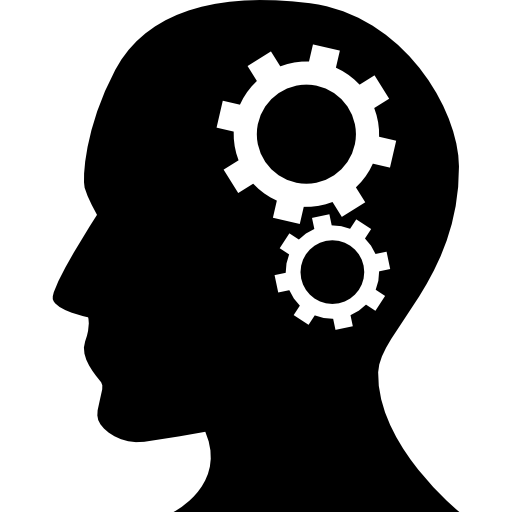 Human “Being” (core and or curricular competencies)Social and Personal Responsibility, Positive Personal Cultural IdentityHuman “Being” (core and or curricular competencies)Social and Personal Responsibility, Positive Personal Cultural IdentityHuman “Being” (core and or curricular competencies)Social and Personal Responsibility, Positive Personal Cultural IdentityHuman “Being” (core and or curricular competencies)Social and Personal Responsibility, Positive Personal Cultural IdentityHuman “Being” (core and or curricular competencies)Social and Personal Responsibility, Positive Personal Cultural IdentityHuman “Being” (core and or curricular competencies)Social and Personal Responsibility, Positive Personal Cultural IdentityHuman “Being” (core and or curricular competencies)Social and Personal Responsibility, Positive Personal Cultural IdentityHuman “Being” (core and or curricular competencies)Social and Personal Responsibility, Positive Personal Cultural IdentityHuman “Being” (core and or curricular competencies)Social and Personal Responsibility, Positive Personal Cultural IdentityHuman “Being” (core and or curricular competencies)Social and Personal Responsibility, Positive Personal Cultural IdentityHuman “Being” (core and or curricular competencies)Social and Personal Responsibility, Positive Personal Cultural IdentityKnowingcontent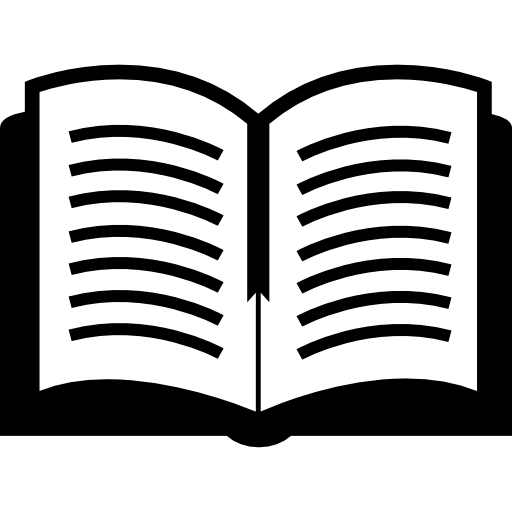 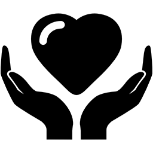 KnowingcontentEssential Question(s) Essential Question(s) Essential Question(s) Essential Question(s) Essential Question(s) Essential Question(s) Essential Question(s) Essential Question(s) Essential Question(s) Essential Question(s) Essential Question(s) Essential Question(s) Essential Question(s) Essential Question(s) Essential Question(s) Essential Question(s) 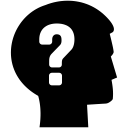 Activities and AssessmentActivities and AssessmentActivities and AssessmentActivities and AssessmentActivities and AssessmentActivities and AssessmentActivities and AssessmentActivities and AssessmentActivities and AssessmentActivities and AssessmentActivities and AssessmentActivities and AssessmentActivities and AssessmentActivities and AssessmentActivities and AssessmentActivities and AssessmentFor Learning (preparation and connection)For Learning (preparation and connection)For Learning (preparation and connection)For Learning (preparation and connection)For Learning (preparation and connection)For Learning (preparation and connection)For Learning (preparation and connection)For Learning (preparation and connection)For Learning (preparation and connection)For Learning (preparation and connection)For Learning (preparation and connection)For Learning (preparation and connection)For Learning (preparation and connection)For Learning (preparation and connection)For Learning (preparation and connection)For Learning (preparation and connection)What skills may require pre-teaching? How will I know? What curricular competencies will need to be introduced/refreshed?What skills may require pre-teaching? How will I know? What curricular competencies will need to be introduced/refreshed?What skills may require pre-teaching? How will I know? What curricular competencies will need to be introduced/refreshed?What skills may require pre-teaching? How will I know? What curricular competencies will need to be introduced/refreshed?What skills may require pre-teaching? How will I know? What curricular competencies will need to be introduced/refreshed?What skills may require pre-teaching? How will I know? What curricular competencies will need to be introduced/refreshed?What skills may require pre-teaching? How will I know? What curricular competencies will need to be introduced/refreshed?What skills may require pre-teaching? How will I know? What curricular competencies will need to be introduced/refreshed?What skills may require pre-teaching? How will I know? What curricular competencies will need to be introduced/refreshed?What skills may require pre-teaching? How will I know? What curricular competencies will need to be introduced/refreshed?What skills may require pre-teaching? How will I know? What curricular competencies will need to be introduced/refreshed?What skills may require pre-teaching? How will I know? What curricular competencies will need to be introduced/refreshed?What skills may require pre-teaching? How will I know? What curricular competencies will need to be introduced/refreshed?What skills may require pre-teaching? How will I know? What curricular competencies will need to be introduced/refreshed?What skills may require pre-teaching? How will I know? What curricular competencies will need to be introduced/refreshed?What skills may require pre-teaching? How will I know? What curricular competencies will need to be introduced/refreshed?As Learning (formative)As Learning (formative)As Learning (formative)As Learning (formative)As Learning (formative)As Learning (formative)As Learning (formative)As Learning (formative)As Learning (formative)As Learning (formative)As Learning (formative)As Learning (formative)As Learning (formative)As Learning (formative)As Learning (formative)As Learning (formative)How will I check for student understanding? other:How will I check for student understanding? other:How will I check for student understanding? other:How will I check for student understanding? other:How will I check for student understanding? other:How will I check for student understanding? other:How will I check for student understanding? other:How will I check for student understanding? other:How will I check for student understanding? other:How will I check for student understanding? other:How will I check for student understanding? other:How will I check for student understanding? other:How will I check for student understanding? other:How will I check for student understanding? other:How will I check for student understanding? other:How will I check for student understanding? other:Of Learning (summative)Of Learning (summative)Of Learning (summative)Of Learning (summative)Of Learning (summative)Of Learning (summative)Of Learning (summative)Of Learning (summative)Of Learning (summative)Of Learning (summative)Of Learning (summative)Of Learning (summative)Of Learning (summative)Of Learning (summative)Of Learning (summative)Of Learning (summative)How will I know if students have attained the enduring understanding(s)? How will I assess the students’ understanding?How will I know if students have attained the enduring understanding(s)? How will I assess the students’ understanding?How will I know if students have attained the enduring understanding(s)? How will I assess the students’ understanding?How will I know if students have attained the enduring understanding(s)? How will I assess the students’ understanding?How will I know if students have attained the enduring understanding(s)? How will I assess the students’ understanding?How will I know if students have attained the enduring understanding(s)? How will I assess the students’ understanding?How will I know if students have attained the enduring understanding(s)? How will I assess the students’ understanding?How will I know if students have attained the enduring understanding(s)? How will I assess the students’ understanding?How will I know if students have attained the enduring understanding(s)? How will I assess the students’ understanding?How will I know if students have attained the enduring understanding(s)? How will I assess the students’ understanding?How will I know if students have attained the enduring understanding(s)? How will I assess the students’ understanding?How will I know if students have attained the enduring understanding(s)? How will I assess the students’ understanding?How will I know if students have attained the enduring understanding(s)? How will I assess the students’ understanding?How will I know if students have attained the enduring understanding(s)? How will I assess the students’ understanding?How will I know if students have attained the enduring understanding(s)? How will I assess the students’ understanding?How will I know if students have attained the enduring understanding(s)? How will I assess the students’ understanding?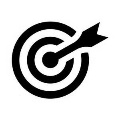 Ongoing Learning (reflective)Ongoing Learning (reflective)Ongoing Learning (reflective)Ongoing Learning (reflective)Ongoing Learning (reflective)Ongoing Learning (reflective)Ongoing Learning (reflective)Ongoing Learning (reflective)Ongoing Learning (reflective)Ongoing Learning (reflective)Ongoing Learning (reflective)Ongoing Learning (reflective)Ongoing Learning (reflective)Ongoing Learning (reflective)Ongoing Learning (reflective)Ongoing Learning (reflective)How will students reflect and track their ongoing learning?How will students reflect and track their ongoing learning?How will students reflect and track their ongoing learning?How will students reflect and track their ongoing learning?How will students reflect and track their ongoing learning?How will students reflect and track their ongoing learning?How will students reflect and track their ongoing learning?How will students reflect and track their ongoing learning?How will students reflect and track their ongoing learning?How will students reflect and track their ongoing learning?How will students reflect and track their ongoing learning?How will students reflect and track their ongoing learning?How will students reflect and track their ongoing learning?How will students reflect and track their ongoing learning?How will students reflect and track their ongoing learning?How will students reflect and track their ongoing learning?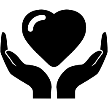 Unit PlanningUnit PlanningUnit PlanningUnit PlanningUnit PlanningUnit PlanningUnit PlanningUnit PlanningUnit PlanningUnit PlanningUnit PlanningUnit PlanningUnit PlanningUnit PlanningUnit PlanningUnit PlanningLearning ExperienceLearning ExperienceLearning ExperienceLearning ExperienceLearning Experience Inquiry Inquiry Inquiry Inquiry Inquiry Project-based Project-based Project-based Project-based Problem-Based Problem-BasedPacingPacingPacingPacingPacingFor learning # lessons = For learning # lessons = For learning # lessons = For learning # lessons = For learning # lessons = As learning # lessons =As learning # lessons =As learning # lessons =As learning # lessons =Of and Ongoing learning # lessons =Of and Ongoing learning # lessons =Connecting activitiesConnecting activitiesConnecting activitiesConnecting activitiesConnecting activitiesConnecting activitiesConnecting activitiesProcessing activitiesProcessing activitiesProcessing activitiesProcessing activitiesProcessing activitiesProcessing activitiesTransforming activitiesTransforming activitiesTransforming activities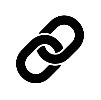 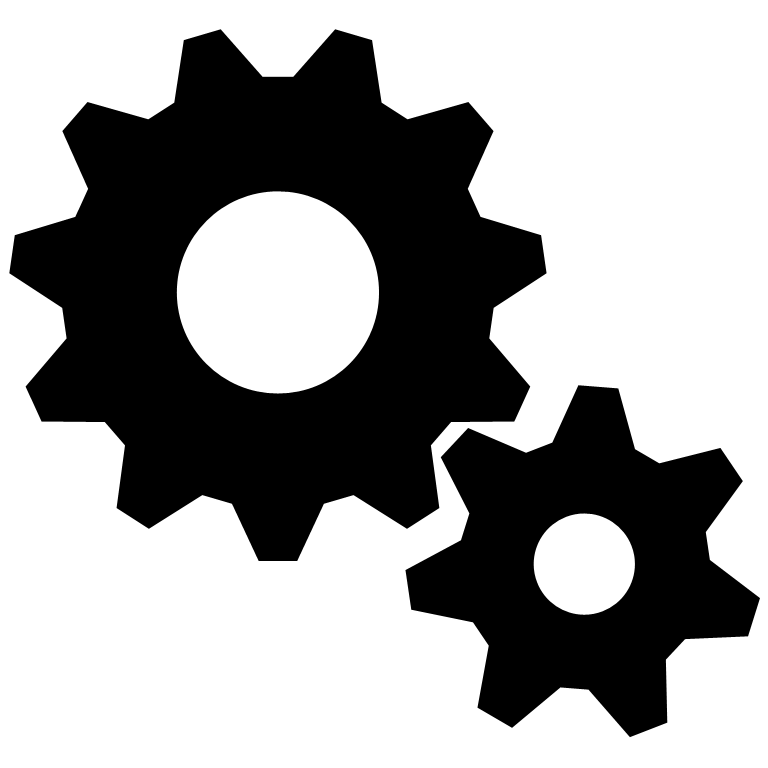 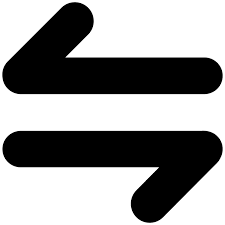 ResourcesResourcesResourcesResourcesResourcesResourcesResourcesResourcesResourcesResourcesResourcesResourcesResourcesResourcesResourcesResources